Publicado en Manacor, Islas Baleares el 19/06/2018 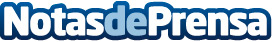 Fontyreg Manacor informa de las facilidades de tener energía solar en el hogarMucha gente piensa que la energía solar es cara y que no funciona bien pero hoy en día ya es posible tener una casa con 0 emisiones sin tener que gastarse una fortunaDatos de contacto:Fontyreg Manacor971 823 395  Nota de prensa publicada en: https://www.notasdeprensa.es/fontyreg-manacor-informa-de-las-facilidades-de Categorias: Baleares Ecología Sector Energético http://www.notasdeprensa.es